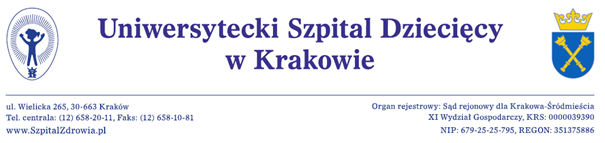 Kraków,  24.11.2020r.EZP-271-2-132/PN/2020WykonawcyDotyczy postępowania:  Dostawę testów do wykrywania obecności antygenów  rota i adenowirusa oraz norowirusa w stolcu dla Uniwersyteckiego Szpitala Dziecięcego w Krakowie, numer referencyjny: EZP-271-2-132/PN/2020ODPOWIEDZI 1Zamawiający udziela odpowiedzi na wniesione zapytania do treści Specyfikacji Istotnych Warunków Zamówienia (SIWZ).Pytanie 1Czy Zamawiający dopuści test, w którym swoistość dla  ROTAVIRUS wynosi 98.8% a dla ADENOVIRUS wynosi 97.6% ? Pozostałe parametry są zgodne z wymaganiami ZamawiającegoOdpowiedź 1 WYJAŚNIENIE:  Zamawiający nie dopuści testu dla rotawirusa i adenowirusa o swoistość niższej niż wymagana tzn. 99 % Pytanie 2 Czy Zamawiający dopuści test o parametrach:Dla norowirusów grupy I i II: Czułość 99,9% Swoistość 98,5 % względem innego Dla rotawirusów: Czułość 97,3 % , Swoistość 97,1% względem aglutynacji lateksowejDla adenowirusów Czułość 95,2% specyficzność 97,7 % względem aglutynacji lateksowej?Odpowiedź 2 WYJAŚNIENIE: Zamawiający nie dopuści testu do oznaczania antygenu norowirusa genogrupy I i genogrupy II o czułości i swoistości określonej w stosunku do testu wykonywanego nie określoną przez oferenta metodą. Zgodnie z wymaganiami zamawiającego czułość i specyficzność testu powinna być określona w stosunku do real-time RT-PCR i wynosić odpowiednio:czułość: dla norowirusa genotypu I min. 87,00 % i dla norowirusa genotypu II min. 95,00 % a specyficzność dla norowirusa genotypu I min. 87,00 % i dla norowirusa genotypu II min. 95,00 %Zamawiający nie dopuści testu, którego czułość i specyficzność dla antygenu rotawirusa została określona względem aglutynacji lateksowej.Zgodnie z wymaganiami zamawiającego czułość i specyficzność testu do wykrywania antygenu rotawirusa powinna być określona w stosunku do real-time RT-PCR.Zamawiający nie dopuści testu, którego czułość i specyficzność dla antygenu adenowirusa została określona względem aglutynacji lateksowej.Zgodnie z wymaganiami zamawiającego czułość i specyficzność testu do wykrywania antygenu adenowirusa powinna być określona w stosunku do real-time RT-PCR.Pytanie 3Czy Zamawiający dopuści test, którego czułość i specyficzność w stosunku do komercyjnie dostępnego testu ELISA wynosi odpowiednio 98,8% oraz 99,9%?Odpowiedź 3 WYJAŚNIENIE: Zamawiający nie dopuści testu, którego czułość i specyficzność została określona w stosunku do testu ELISA. Zgodnie z wymaganiami zamawiającego czułość i specyficzność testu powinna być określona w stosunku do real-time RT-PCR.						              Z poważaniemZ-ca Dyrektora ds. Lecznictwa     Lek. med. Andrzej Bałaga 